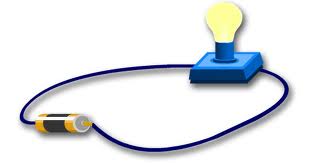 Simple Series Circuit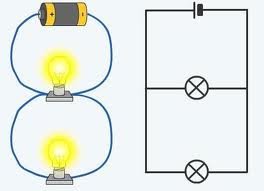 Parallel Circuit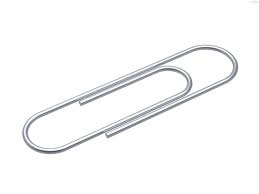 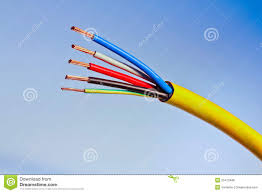 Conductors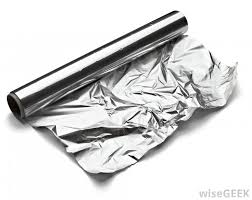 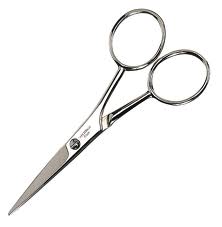 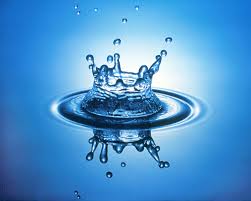 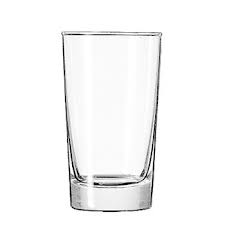 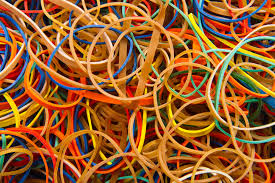 Insulators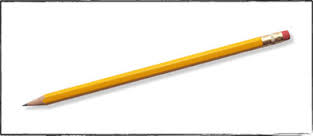 